An die Eltern und Erziehungsberechtigten der Klassen 9!	Für die Schülerinnen und Schüler des künftigen 9. Jahrgangs führen wir in der Zeit vom 25. März bis 12. April 2019das Schülerbetriebspraktikum durch. Die Schüler/innen sollen dabeieinen Einblick in die Realität der Wirtschafts- und Arbeitswelt gewinnen,eine größere Entscheidungskompetenz bei der Berufswahl entwickeln, indem sie ihre Erfahrungen aus dem Unterricht mit den im Praktikum gewonnenen Erfahrungen verknüpfen.VersicherungsschutzDa das Betriebspraktikum eine schulische Veranstaltung ist, sind die Schüler/innen während dieser Zeit durch die Schule versichert (Unfall- und Haftpflichtversicherung im Betrieb und auf dem Weg zwischen Wohnung und Betrieb, keine „Sonderwege“).FahrtkostenZur Erstattung der Fahrtkosten beachten Sie bitte das Merkblatt der Stadt Tönisvorst, welches Sie, ebenso wie den Antrag zur Erstattung der Fahrtkosten, auf der Internetseite der Stadt unter dem Punkt „…ausfüllbare Dokumente zum Download“ /  Merkblatt und Antrag für die Schülerinnen und Schüler im Praktikum finden (https://www.toenisvorst.de/de/abt2/schuelerbefoerderung). Durchführung des PraktikumsDie Betriebe sind darauf hingewiesen worden, dass die Schülerinnen und Schüler nur unter genauer Beachtung des Jugendarbeitsschutzgesetztes beschäftigt werden dürfen. So soll das Praktikum höchstens 35 Stunden in der Woche umfassen. Die Schülerinnen und Schüler werden von ihren Klassenlehrerinnen bzw. -lehrern betreut.KrankheitSollte Ihr Sohn/Ihre Tochter während des Praktikums erkranken, so benachrichtigen Sie bitte die Praktikumsstelle und die Schule.Wenn‘s Probleme gibt…Wenn während des Praktikums Probleme auftreten, so informieren Sie bitte über das Sekretariat umgehend den Klassenlehrer/die Klassenlehrerin. Er/Sie wird dann Ihren Sohn/Ihre Tochter im Betrieb besuchen.Aufgabe während des Praktikums für die Schüler/innenDie Schüler/innen erstellen eine Praktikumsmappe, in der das Praktikum umfassend dokumentiert wird. Diese Mappe ist sorgfältig zu führen, denn sie wird im Fach Deutsch als Klassenarbeit gewertet. Die Schülerinnen und Schüler erhalten dazu Hilfen im Unterricht und in ihrem Betrieb.Wir hoffen, dass unsere Schülerinnen und Schüler in ihrem Praktikum lehrreiche Erfahrungen sammeln können, die ihnen ihre Berufswahl erleichtern.Mit freundlichen Grüßen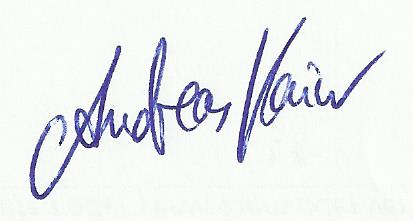 	                  ____________________________________                  Andreas Kaiser, Schulleiter                                  Günter Schröder, Berufswahlkoordinator 